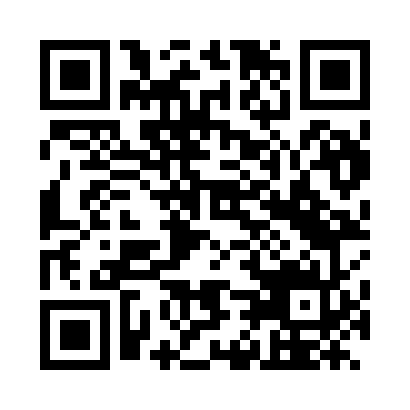 Prayer times for Zorelle, SpainMon 1 Jul 2024 - Wed 31 Jul 2024High Latitude Method: Angle Based RulePrayer Calculation Method: Muslim World LeagueAsar Calculation Method: HanafiPrayer times provided by https://www.salahtimes.comDateDayFajrSunriseDhuhrAsrMaghribIsha1Mon4:456:582:357:5110:1112:142Tue4:466:592:357:5110:1112:133Wed4:476:592:357:5110:1112:134Thu4:487:002:357:5110:1012:125Fri4:497:002:357:5110:1012:116Sat4:507:012:367:5110:1012:117Sun4:517:022:367:5110:0912:108Mon4:537:022:367:5110:0912:099Tue4:547:032:367:5110:0912:0810Wed4:557:042:367:5010:0812:0711Thu4:567:052:367:5010:0812:0612Fri4:587:052:367:5010:0712:0513Sat4:597:062:377:5010:0712:0414Sun5:007:072:377:5010:0612:0315Mon5:027:082:377:4910:0512:0216Tue5:037:092:377:4910:0512:0117Wed5:057:092:377:4910:0411:5918Thu5:067:102:377:4810:0311:5819Fri5:087:112:377:4810:0211:5720Sat5:097:122:377:4710:0211:5521Sun5:117:132:377:4710:0111:5422Mon5:127:142:377:4710:0011:5323Tue5:147:152:377:469:5911:5124Wed5:167:162:377:469:5811:5025Thu5:177:172:377:459:5711:4826Fri5:197:182:377:449:5611:4727Sat5:207:192:377:449:5511:4528Sun5:227:202:377:439:5411:4329Mon5:247:212:377:439:5311:4230Tue5:257:222:377:429:5211:4031Wed5:277:232:377:419:5111:38